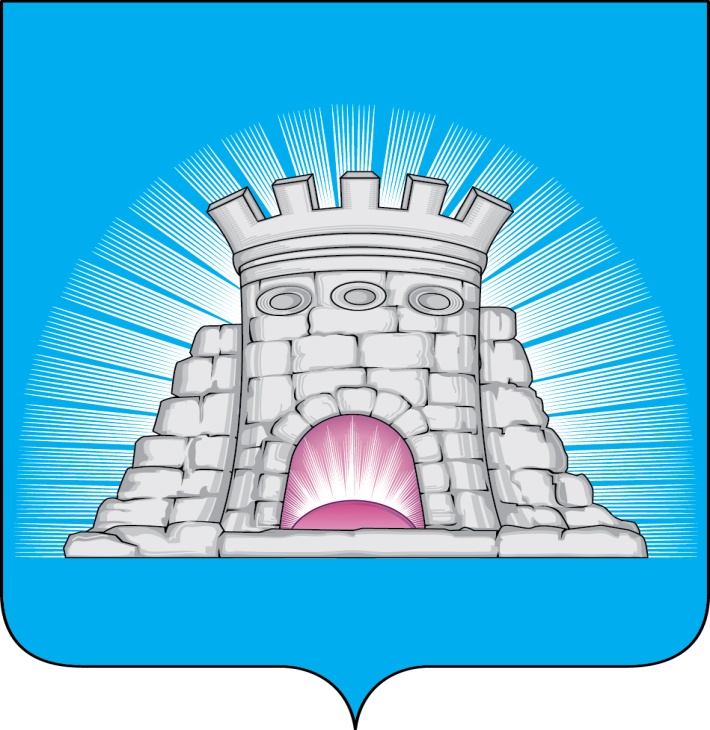 РАСПОРЯЖЕНИЕ                                   08.11.2023            № 302г.Зарайск            Об организации работы по рассмотрению обращений           контролируемых лиц, поступивших в подсистему            досудебного обжалования в рамках муниципального            контроля на автомобильном транспорте, городском           наземном электрическом транспорте и в дорожном            хозяйстве на территории городского округа Зарайск                                  Московской области     В целях координации и обеспечения работы по рассмотрению обращений контролируемых лиц, в рамках досудебного обжалования, в соответствии с требованиями Федерального закона от 31.07.2020 № 248-ФЗ «О государственном контроле (надзоре) и муниципальном контроле в Российской Федерации»:      1. Утвердить перечень должностных лиц, ответственных за работу по рассмотрению обращений контролируемых лиц, поступивших в подсистему досудебного обжалования в рамках муниципального контроля на автомобильном транспорте, городском наземном электрическом транспорте и в дорожном хозяйстве на территории городского округа Зарайск Московской области (приложение 1).      2. Утвердить Методические рекомендации по работе с подсистемой досудебного обжалования в рамках муниципального контроля на автомобильном транспорте, городском наземном электрическом транспорте и в дорожном хозяйстве на территории городского округа Зарайск Московской области (приложение 2).     3. Обеспечить проведение проверок фактов нарушения должностными лицами, определенными в соответствии с приложением, порядка и сроков рассмотрения обращений контролируемых лиц в рамках досудебного обжалования.      4.  Обеспечить ежемесячное проведение анализа результатов рассмотрения в рамках досудебного обжалования обращений контролируемых лиц.                                                                                                                         005754      5. Контроль за исполнением постановления возложить на заместителя главы администрации городского округа Зарайск Московской области Шолохова А.В.      6. Опубликовать настоящее постановление в периодическом печатном издании - «Зарайский вестник» - приложении к общественно-политической газете «За новую жизнь» и на официальном сайте администрации городского округа Зарайск Московской области в сети «Интернет» (https://zarrayon.ru/munitcipal-nyy-kontrol-na-avtomobil-nom-transporte.html).      7.  Признать утратившим силу распоряжение главы городского округа Зарайск Московской области от 26.04.2023 № 126 «О назначении лиц, ответственных за работу в системе досудебного обжалования на базе ГИС ТОР КНД».      8. Настоящее постановление вступает в силу со дня его официального опубликования.Глава городского округа Зарайск В.А. ПетрущенкоВерно: Начальник службы делопроизводства  Л.Б. Ивлева08.11.2023Разослано: в дело, Шолохову А.В., ОКС, ДХ и Т, СВ со СМИ, прокуратуре.М.А. Илькина8-(496)-662-54-38